Администрация(исполнительно-распорядительный орган)муниципального района «Ферзиковский район»Калужской областиПОСТАНОВЛЕНИЕот 22 сентября 2017 года                                                                                            № 448ап. ФерзиковоО внесении изменений в Постановление администрации (исполнительно-распорядительного органа) муниципального района «Ферзиковский район» от 17 октября 2013 года №530 «Об утверждении муниципальной программы «Развитие образования на территории муниципального района «Ферзиковский район»В соответствии с Постановлением администрации (исполнительно-распорядительного органа) муниципального района «Ферзиковский район» от 09 августа 2013 года №386 (с изменениями) «Об утверждении Перечня муниципальных программ муниципального района «Ферзиковский район»», администрация (исполнительно – распорядительный орган) муниципального района «Ферзиковский район» ПОСТАНОВЛЯЕТ:Внести в Постановление администрации (исполнительно – распорядительного органа) муниципального района «Ферзиковский район» от 17 октября 2013 года №530 (с изменениями и дополнениями) «Об утверждении муниципальной программы «Развитие образования на территории муниципального района «Ферзиковский район» (далее по тексту - Постановление от 17 октября 2013 года №530) следующие изменения:1.1. Пункт 8 «Объемы финансирования муниципальной программы за счет всех источников финансирования» таблицы Паспорта муниципальной программы «Развитие образования на территории муниципального района «Ферзиковский район» Приложения №1 к Постановлению от 17 октября 2017 года №530 изложить в новой редакции:2. Настоящее Постановление вступает в силу со дня его официального опубликования и распространяется на правоотношение возникшие с 01 января 2017 года.Глава администрации  муниципального района «Ферзиковский район»                                                                                                               А.А. СеряковНаименование показателяВсего (тыс. руб.)в том числе по годам:в том числе по годам:в том числе по годам:в том числе по годам:в том числе по годам:в том числе по годам:в том числе по годам:Наименование показателяВсего (тыс. руб.)2014201520162017201820192020ВСЕГО: 1816508,086328424,039259663,688246755,96581239866,374242014,436249891,898249891,685средства федерального бюджета3011,0022155,2052073,394782,40320000средства областного бюджета1143646,833200259,166169194,019151845,6938145983,467152890,312161737,194161736,981средства муниципального бюджета669850,2508128009,66888396,27594127,8688393882,90789124,12488154,70488154,704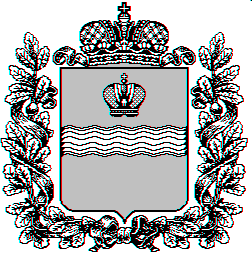 